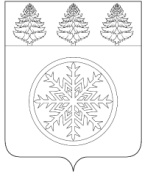 РОССИЙСКАЯ ФЕДЕРАЦИЯИРКУТСКАЯ ОБЛАСТЬАдминистрацияЗиминского городского муниципального образованияП О С Т А Н О В Л Е Н И Еот _______________             Зима                             № _______Об утверждении формы проверочного листа (списка контрольных вопросов, ответы на которые свидетельствуют о соблюдении или несоблюдении контролируемым лицом обязательных требований), применяемого при осуществлении муниципального земельного контроля на территории Зиминского городского муниципального образования  В соответствии с ч. 1 ст. 53 Федерального закона от 31 июля 2020 года № 248-ФЗ «О государственном контроле (надзоре) и муниципальном контроле в Российской Федерации», постановлением Правительства Российской Федерации от 27 октября 2021 года № 1844 «Об утверждении требований к разработке, содержанию, общественному  обсуждению проектов форм проверочных листов, утверждению, применению, актуализации форм проверочных листов, а также случаев обязательного применения проверочных листов», руководствуясь статьей 28 Устава Зиминского городского муниципального образования, администрация Зиминского городского муниципального образования П О С Т А Н О В Л Я Е Т:1. Утвердить   форму проверочного листа (списка контрольных вопросов, ответы на которые свидетельствуют о соблюдении или несоблюдении контролируемым лицом обязательных требований), применяемого при осуществлении муниципального земельного контроля на территории Зиминского городского муниципального образования согласно приложению к настоящему постановлению.2...Настоящее постановление подлежит официальному опубликованию в общественно – политическом еженедельнике г. Зимы и Зиминского района «Новая Приокская правда» и размещению на официальном сайте администрации Зиминского городского муниципального образования в информационно – телекоммуникационной сети Интернет.3.  Настоящее постановление вступает в силу с 1 марта 2022 года.4...Контроль исполнения настоящего постановления возложить на первого заместителя мэра городского округа.Мэр Зиминского городскогомуниципального образования	                 А.Н. Коновалов                                                                                          Приложение к постановлению администрации Зиминского городского муниципального образования от	№______                                                                                          Утверждена постановлением  администрации Зиминского городского муниципального образования от	№______QR-кодФорма проверочного листа (списка контрольных вопросов, ответы на которые свидетельствуют о соблюдении или несоблюдении контролируемым лицом обязательных требований), применяемого при осуществлении муниципального земельного контроля на территории Зиминского городского муниципального образования МУНИЦИПАЛЬНЫЙ ЗЕМЕЛЬНЫЙ КОНТРОЛЬ (вид муниципального контроля)Проверочный лист(список контрольных вопросов, ответы на которые свидетельствуют о соблюдении или несоблюдении контролируемым лицом обязательных требований)«	»	20	г. (дата заполнения проверочного листа)Наименование органа муниципального контроля: ______________________________Объект муниципального контроля, кадастровый номер, местоположение, адрес земельного участка, части земельного участка, земель: _______________________________________________________________________________Фамилия, имя и отчество (при наличии) гражданина или индивидуального предпринимателя, его идентификационный номер налогоплательщика и (или) основной государственный регистрационный номер индивидуального предпринимателя, адрес регистрации гражданина или индивидуального предпринимателя, наименование юридического лица, его идентификационный номер налогоплательщика и (или) основной государственный регистрационный номер, адрес юридического лица (его филиалов, представительств, обособленных структурных подразделений), являющихся контролируемыми лицами:______________________________________________________________________________________________________________________________________________________________________________________________________________________Место (места) проведения контрольного мероприятия с заполнением проверочного листа:_________________________________________________________________________________________________________________________________________________________Реквизиты решения о проведении контрольного мероприятия: __________________________________________________________________________________________________Учетный номер контрольного мероприятия: ___________________________________Должность, фамилия и инициалы должностного лица администрации Зиминского городского муниципального образования, проводящего выездную проверку и заполняющего проверочный лист:______________________________________________________________________________________________________________________________________________Список контрольных вопросов, отражающих содержание обязательных требований, ответы на которые свидетельствуюто соблюдении или несоблюдении контролируемым лицом обязательных требований"   "	20    г. (указывается датазаполнения проверочного листа)№ п/пВопросы, отражающие содержание обязательных требованийРеквизиты нормативных правовых актов,  с указанием их структурных единиц, которыми установлены обязательные требованияОтветы на вопросыОтветы на вопросыОтветы на вопросы№ п/пВопросы, отражающие содержание обязательных требованийРеквизиты нормативных правовых актов,  с указанием их структурных единиц, которыми установлены обязательные требованияДаНетНеприменимоПримечание1Используется ли контролируемым лицом земельный участок в соответствии с установленным целевым назначением и (или) видом разрешенного использования?пункт	2	статьи7, статья42 Земельного кодекса Российской Федерации2Имеются ли у контролируемого лица права, предусмотренные законодательством Российской Федерации, на используемый земельный участок (используемые земельные участки, части земельных участков)?пункт	1	статьи25 Земельного кодекса Российской Федерации3Соответствует ли площадь используемого проверяемым контролируемым лицом земельного участка площади земельного участка, указанной в правоустанавливающих документах?пункт	1	статьи25, пункт 1 статьи26 Земельного кодекса Российской Федерации4Зарегистрированы ли права на используемый контролируемым лицом земельный участок (используемые земельные участки, часть земельного участка) в порядке, установленном Федеральным законом от 13 июля 2015 года № 218-ФЗ «О государственной регистрации недвижимости»?пункт 1 статьи 26 Земельного кодекса Российской Федерации5Соблюдено ли требование об обязательности использования (освоения)    земельного    участка    встатья42 Земельного кодекса Российскойсроки, установленные законодательством?Федерации, статья 284 Гражданского кодекса Российской Федерации, абзац6  пункта 2  статьи45 Земельного кодекса Российской Федерации(должность лица,(подпись)(фамилия, имя, отчество лица,заполнившего проверочный  заполнившего проверочный лист)лист)(руководитель лица,(подпись)(фамилия, имя, отчество)заполнившего проверочныйлист)